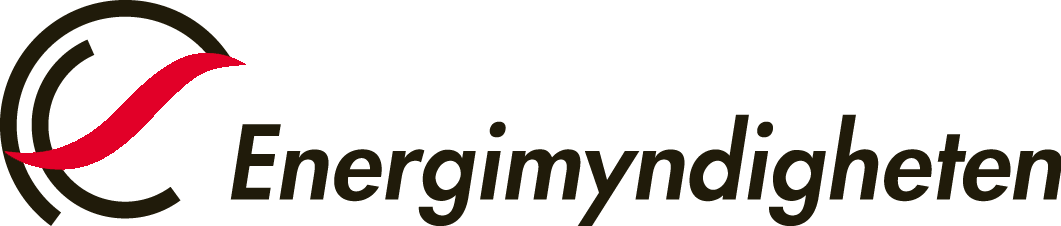 Ansökan om anstånd med betalning p.g.a. tillfälliga betalningssvårigheterGrunduppgifter				      AnsökanOBS! Er skyldighet att betala på ordinarie förfallodag påverkas inte av att ni har lämnat in en ansökan om anstånd med betalning. Först om ni erhåller ett beslut om anstånd upphör Er skyldighet att betala på den ordinarie förfallodagen.Myndigheten erinrar avslutningsvis om att anstånd med betalning inte medför att skyldigheten att betala ränta och amortering på lån faller bort. Så länge skulden är obetald fortsätter ränta att löpa.Underskrift Firmatecknare				    	       NamnförtydligandeDatum:Företagets namn:
Företagets namn:
Företagets namn:
Organisationsnummer:
Organisationsnummer:
Organisationsnummer:
Adress:
Postnummer och ort:Postnummer och ort:Kontaktperson:Telefon:E-post:Projektnummer:
Anstånd begärs till och med:
När uppstod betalningssvårigheterna?Beskriv orsak till betalningssvårigheterna:Hur avser ni att lösa betalningssvårigheterna:Finns övriga upplysningar som Energimyndigheten bör känna till?